В связи  с очередной годовщиной снятия блокады Ленинграда по всему лицею были проведены классные часы. Патриотическое воспитание – одно из главных направлений воспитательной работы в современной школе. Целью этих мероприятий было пробуждение сочувствия к людям. Перенесшим трагедию блокады, чувство сопереживания, восхищения и гордости за свой народ. Ребята еще раз убедились в том, что блокада Ленинграда – это неслыханное испытание человека на человечность, достоинство, сострадание и сердечность. Эти мероприятия способствуют формированию активной жизненной позиции подрастающего поколения.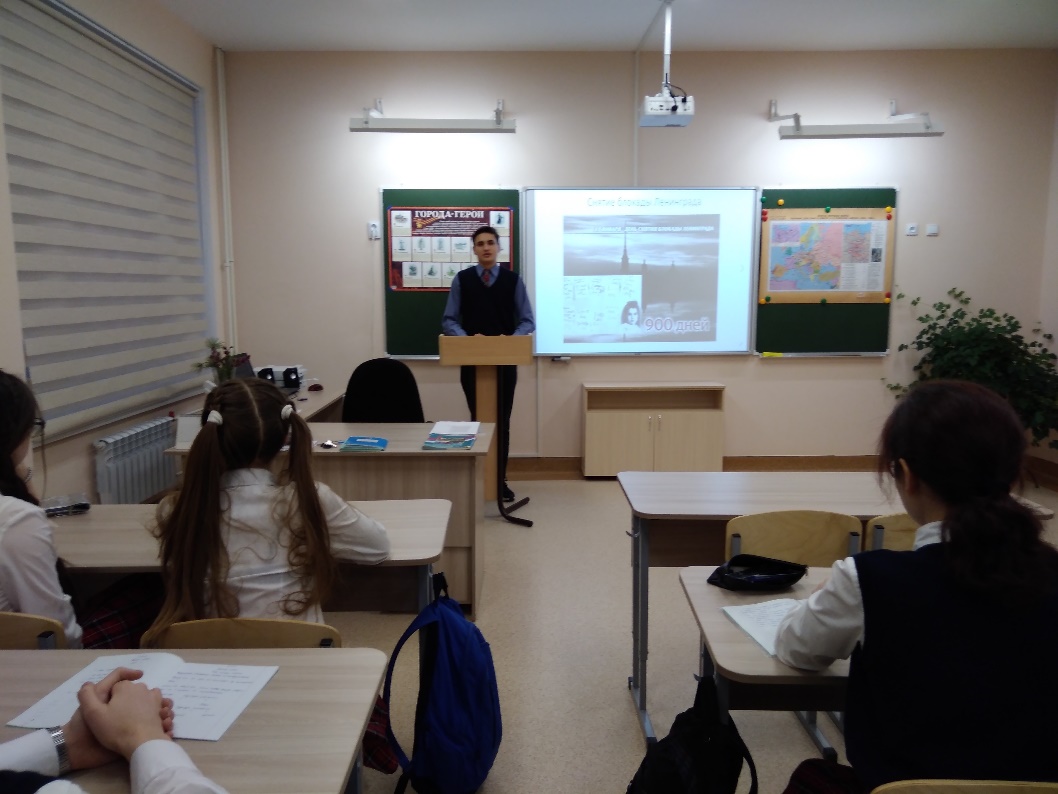 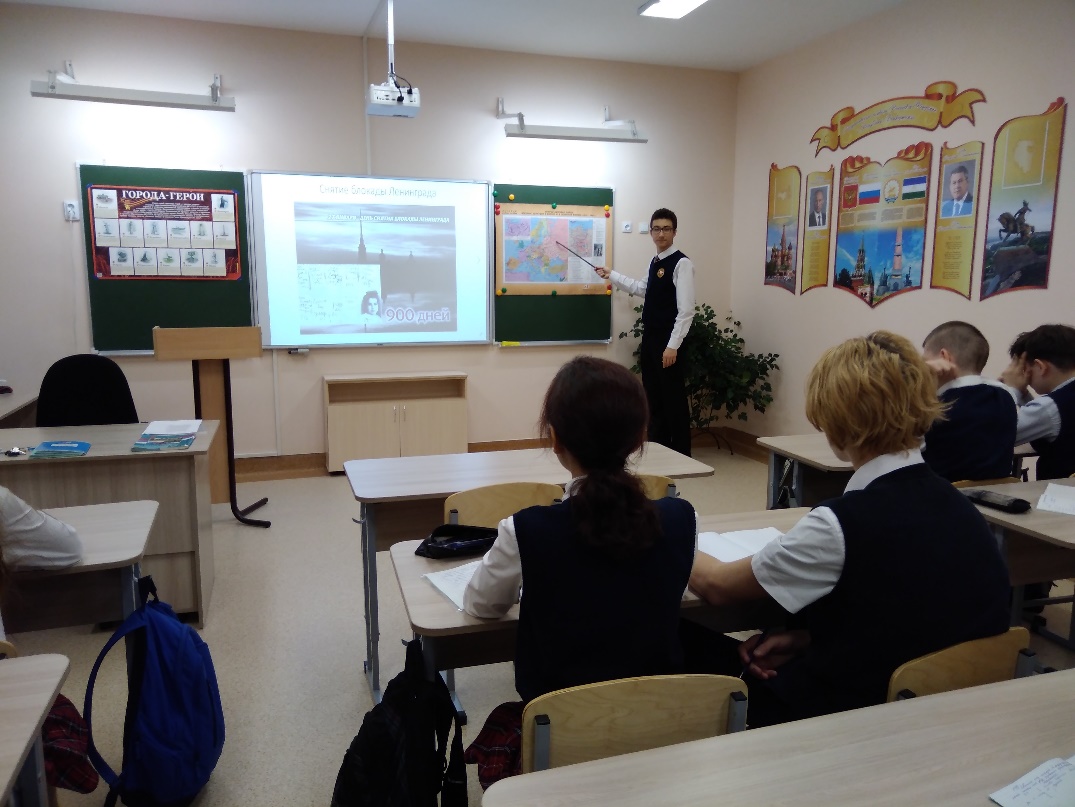 